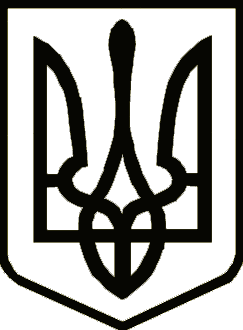 У К Р А Ї Н Ачернігівська обласна державна адміністраціяУПРАВЛІННЯ КАПІТАЛЬНОГО БУДІВНИЦТВАН А К А Звід ____01.11______2019 р.                       Чернігів                                №___502__ Про затвердження інструкціїз питань пожежної та техногенноїбезпеки в УправлінніВідповідно до Кодексу цивільного захисту України, Правил пожежної безпеки в Україні, затверджених наказом Міністерства внутрішніх справ України від 30 грудня 2014 року №1417, зареєстрованих в Міністерстві юстиції України 05 березня 2015 року за №252/26697 та з метою встановлення правил дотримання пожежної безпеки в Управлінні капітального будівництва Чернігівської обласної державної адміністраціїнаказую: Затвердити Інструкцію з питань пожежної та техногенної безпеки в Управлінні капітального будівництва Чернігівської обласної державної адміністрації (далі – Управління), що додається.Провідному інженеру з питань охорони праці Управління          Надточію О. ознайомити працівників Управління з Інструкцією з питань пожежної та техногенної безпеки в Управлінні під особистий підпис. Працівникам Управління неухильно дотримуватися вимог Інструкції з питань пожежної та техногенної безпеки в Управлінні.Контроль за виконанням наказу залишаю за собою.Начальник                                                                         Андрій ТИШИНАДодатокдо наказу начальника Управління капітального будівництва01.11.2019 року №502Інструкціяпро заходи пожежної безпеки в службовому приміщенні Управління1. Галузь застосування1.1 Ця інструкція поширюється на службові приміщення Управління забезпечення пожежної безпеки в цьому приміщенні (далі - Управління). 1.2 Інструкція є обов'язковою для вивчення працівниками щодо та виконання всіма та відвідувачами, які знаходяться у службовому приміщенні, а також обслуговуючим персоналом.2. Загальні вимоги пожежної безпеки2.1 У службових приміщеннях Управління має бути призначений відповідальний за пожежну безпеку, вивішена на видному місці табличка із зазначенням його посади та прізвища.2.2 Меблі та обладнання мають розміщуватись таким чином, щоб забезпечувався вільний евакуаційний прохід до дверей виходу з приміщення (завширшки не менше 1м). Евакуаційні шляхи та виходи необхідно утримувати вільними, нічим не захаращувати.2.3. У міру накопичення та після закінчення роботи горючі відходи слід прибрати у спеціально відведені сміттєзбірники.2.4 Електромережі, електроприлади й апаратура повинні експлуатуватися тільки у справному стані, з урахуванням рекомендацій підприємств-виробників. У разі виявлення пошкоджень електромереж, вимикачів, розеток та інших електровиробів слід негайно виключити їх та вжити необхідних заходів щодо приведення у пожежобезпечний стан. 2.5 Документи, папір та інші горючі матеріали слід зберігати на відстаніне менше 1м від електрощитів, електрозборок i електрокабелів, 0,5м віделектросвітильників, 0,6м від сповіщувачів автоматичної пожежної сигналізаціїта 0,15м від приладів центрального водяного опалення. 2.6 Засоби протипожежного захисту (пожежні крани, пожежна та охоронна сигналізація, первинні засоби пожежогасіння тощо) слід утримувати у справному стані. 2.7 Усі працівники повинні пройти протипожежний інструктаж, уміти користуватися наявними вогнегасниками, іншими первинними засобами пожежогасіння та знати їх місцезнаходження. Відстань від найбільш віддаленого місця приміщення до місця розташування вогнегасника не повинна перевищувати 20м. У службових приміщеннях не допускається:- влаштовувати тимчасові електромережі, застосовувати саморобні плавкі вставки в запобіжниках, прокладати електричні проводи безпосередньо по горючій основі, експлуатувати світильники знятими ковпаками (розсіювачами);- використовувати саморобні подовжувачі, які не відповідають вимогам правил улаштування електроустановок; - пристосовувати вимикачі, штепсельні розетки для підвішування одягу та інших предметів, обгортати електролампи й світильники, заклеювати ділянки електромережі горючою тканиною, папером; - використовувати побутові електронагрівальні прилади (чайники. кип'ятильники тощо) без негорючих підставок та в місцях, де їх використовування не передбачено (або заборонено) керівником; - залишати без нагляду увімкненими в електромережу кондиціонери, комп'ютери, копіювальні апарати тощо;- захаращувати підступи до засобів пожежогасіння; використовувати пожежні крани, рукави і пожежний інвентар не за призначенням; - зберігати документи, різні матеріали, предмети та інвентар у шафах (нішах) інженерних комунікацій; - палити (крім спеціально відведених місць, позначених написом «Місце для паління» та забезпечених урною чи попільницею з негорючого матеріалу). проводити зварювальні та інші вогневі роботи без оформлення відповідного дозволу, застосовувати легкозаймисті рідини.3. Вимоги пожежної безпеки після закінчення роботиВідповідальний за протипожежний стан службових приміщень після закінчення роботи зобов'язаний:3.1 Оглянути приміщення, переконатись у відсутності порушень, що можуть призвести до пожежі. 3.2 Відключити освітлення, електроживлення приладів та обладнання (за винятком електрообладнання, яке за вимогами технології повинно працювати цілодобово).4. Порядок дій у разі виявлення пожежіУ випадку пожежі терміново повідомити пожежну охорону за телефоном (101), вказати при цьому адресу, кількість поверхів, місце виникнення пожежі, наявність людей, своє прізвище. У разі необхідності організувати евакуацію людей та матеріальних цінностей.Повідомити про виникнення пожежі адміністрацію Управління, та чергового (за його наявності).4.3 Розпочати гасіння пожежі наявними первинними засобами, пожежогасіння.4.4 Організувати зустріч підрозділів пожежної охорони та надати їм консультаційну та іншу допомогу в процесі гасіння.Провідний інженер з охорони праці 							Олександр НАДТОЧІЙ